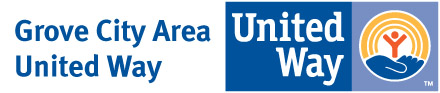 Greetings!Plans are underway for the Spring 2024 Grove City Area United Way Day of Caring!  This year’s event is scheduled for Saturday April 20th from 9:00am to 12:00pm.  We would love to send some volunteers to assist you with any projects you may have around your home and property.  If you have a project that can be performed on the Day of Caring, please tell us about it so that we can send some help your way!  Examples of past projects include yard work, leaf raking, weeding, painting projects, cleaning out garages/cupboards/attics/sheds, picking up trash, etc.  Please keep in mind that you are responsible for providing any tools and supplies that are necessary to perform the work you wish to have completed.  If you are in need, please complete the enclosed form and return it to us as soon as possible.  Please let us know the specific nature of the request (example: painting, cleaning, etc.) and how many volunteers you think you may need.  An online form is also available on our website at https://www.grovecityunitedway.org/day-of-caring.  The deadline for registering a project is Wednesday, March 27th.  Also, if you know of an elderly or disabled resident who is in need, please pass their contact information on to us so that we may get in touch with them and arrange assistance for the Day of Caring.We look forward to hearing from you!Sincerely,KathyKathy DiStasiGrove City Area United Way Program Director